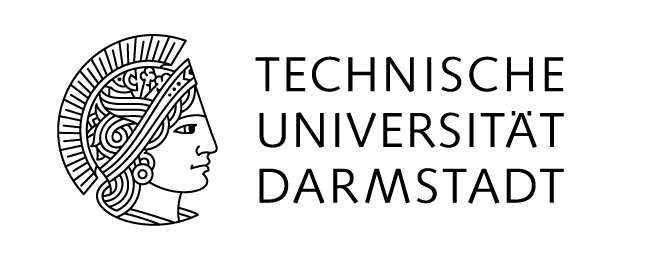 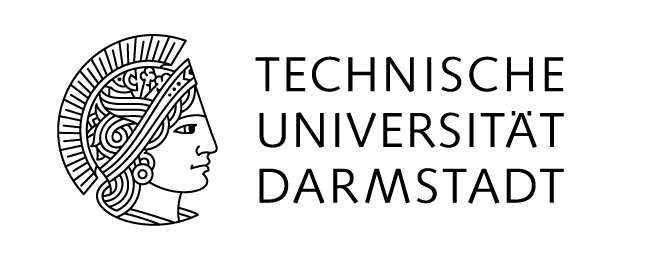 Interdisziplinärer Studienschwerpunkt UmweltwissenschaftenMiniprüfungsplanZur Erlangung des Zertifikates für den interdisziplinären Studienschwerpunktes Umweltwissenschaften, werden folgende Veranstaltungen anerkannt: Prüfungsplan genehmigt:Darmstadt, ………….   _____________________________    	_________________________				   i.A. Tobias M.Sc.				Studierende/r				   Prof. Dr. Liselotte Schebek				   FB 13 | Bauingenieurwesen und GeodäsieName:Vorname:Studiengang & Fachbereich:Matrikelnummer:Tel-Nr.:Email:SemesterTitelVeranstalterTUCAN-Nr.Pflicht-/WahlCPSumme der ECTS (≥ 15)Summe der ECTS (≥ 15)Summe der ECTS (≥ 15)Summe der ECTS (≥ 15)Summe der ECTS (≥ 15)